 Actividad 4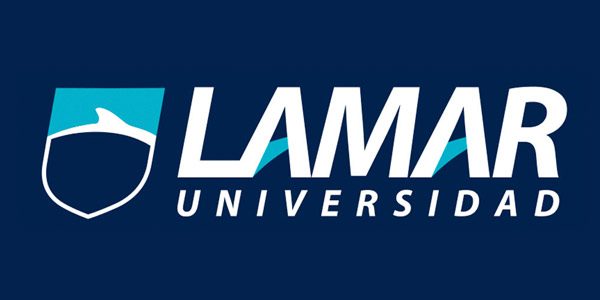 Estudios de Asociación y Riesgo: Casos y controlesMEDICINA BASADA EN LA EVIDENCIADra. Sandra Senties Gómez Alumna: Gabriela Alejandra Bonilla SánchezHospital Civil “Dr. Juan I. Menchaca”11 de Marzo del 2015PREGUNTAS PARA ANALISIS DE CASOS Y CONTROLES¿Se definieron adecuadamente los casos? Sí se definieron adecuadamente, ya que además de definir a quien se incluyó y a quien se excluyó, se menciona cuáles fueron las pruebas diagnósticas que se utilizaron para realizar el diagnóstico de FA.¿Fueron los casos incidentes o prevalentes? Los casos fueron prevalentes, ya que se siguió a los pacientes que ya tenían la patología y solo se buscó la etiología más asociada y los factores de riesgo que la condicionaron.¿Fueron los controles seleccionados de la misma población/cohorte que los casos? Sí, ya que se menciona que todos eran pacientes que acudieron por primera vez a consulta externa del servicio de Cardiología en el Hospital de Asturias, lo que se concluye que pertenecían a la misma población.¿Fue la exposición al factor de riesgo similar en los casos y en los controles? Se les realizo una historia clínica a ambos grupos, en los que ambos grupos, tanto casos como controles tenían factores de riesgo coronario. ¿Qué tan comparables son los casos y los controles con la excepción de la exposición al factor de riesgo? En los dos grupos, los varones fueron los más propensos a la FA, y aumentaba el porcentaje de pacientes con edad avanzada en ambos grupos ¿Fueron los métodos para controlar los sesgos de selección e información adecuados? Para controlar el sesgo de selección se deja bien establecidos los criterios de inclusión y de exclusión, por ejemplo la realización de USG Doppler para determinar con precisión el diagnóstico. Además se definen criterios bien establecidos en cuanto a su inclusión. Para controlar el sesgo de información no se hace referencia de cegamiento.RAZON DE MOMIOSFactores Etiológicos HTAPacientes con FA:Expuestos 50% = 300/2= 150No expuestos= 300-150= 150Pacientes sin FAExpuestos 36%= 700x36=25200/100 =252No expuestos= 700- 252 = 448RM= ad/bc= 150x448/150x252= 67200/37800= 1.77 Sí hay más riesgo de  presentar FA si hay HTA.HVIPacientes con FAExpuestos 26%= 300 x 26= 7800/100= 78No expuestos 300- 78= 222Pacientes sin FAExpuestos 11%= 700 x11= 7700/100= 77No expuestos= 700- 77= 623RM= ad/bc= 78 x 623/ 77 x 222=  48594/17094= 2.84 Sí hay más riesgo de tener FA si hay antecedentes de HVICardiopatía isquémicaPaciente con FA:Expuesto 20% = 300 x 20 = 6000/100 = 60No expuesto 300 – 60 = 240Paciente sin FA:Expuesto 14%= 700 x 14 = 9800/100 = 98No expuesto 700 – 98= 602 RM= ad/bc= 60 x602/ 98 x 240 = 36120/ 23520 = 1.53 Sí hay más riesgo de padecer FA si hay antecedente de Cardiopatía Isquémica.Valvulopatía Paciente con FAExpuestos 13%=  13x 300= 3900/ 100 =39No expuestos 300 – 39 =261Paciente sin FAExpuestos 8%= 8 x 700 = 5600 /100 = 56 No expuestos= 700 – 56 = 644RM= ad/bc=  39 x 644 / 56 x 261 = 25116/14616= 1.71 Sí hay mas riesgo de padecer FA si se tiene valvulopatiaMiocardiopatíaPaciente con FAExpuesto 10%= 10 x 300 =3000/100 =30No expuesto 300- 30 = 270Paciente sin FAExpuesto 6% = 6 x 700 = 4200/100= 42No expuesto 700 – 42= 658RM = ad/bc= 30 x 658 / 42 x 270 = 19740/ 11340= 1.7 Sí hay más riesgo de tener FA si se tiene Miocardiopatía Diabetes Paciente con FAExpuesto 16% = 16 x 300 = 4800/100 = 48No expuesto 300 – 48= 252Paciente sin FAExpuesto 8% = 8x 700 = 5600 / 100 = 56No expuesto= 700 – 56= 644RM= ad/bc= 48x 644 / 56x 252 = 30912/ 14112= 2.1 Sí hay mayor riesgos de tener FA si se tiene DiabetesAlcoholPaciente con FAExpuesto 20%= 20 x 300 = 6000/100 = 60No expuesto 300 – 60 = 240Paciente sin FAExpuesto 12%= 12 x 700 = 8400/ 100 = 84No expuesto= 700 – 84 = 616RM= ad/bc= 60 x 616 / 84 x 240= 36960/ 20160 = 1.8 Sí hay mayor riesgo de tener FA si se consume alcohol.FASin FAExpuestos150 a252 bNo expuestos150 c448 dFASin FAExpuestos 78 a77 bNo expuestos222 c623 dFASin FAExpuestos 60 a98 bNo expuestos240 c602 dFASin FAExpuestos 39 a56 bNo expuestos261 c644 dFASin FAExpuestos 30 a42 bNo expuestos270 c658 dFASin FAExpuestos 48 a56 bNo expuestos252 c644 dFASin FAExpuestos 60 a84 bNo expuestos240 c616 d